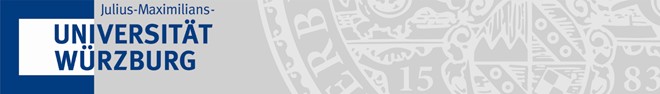 Julius-Maximilians-Universität Würzburg Institut Mensch-Computer-MedienOswald-Külpe-Weg 8297074 Würzburg www.mcm.uni-wuerzburg.dePraktikumsnachweisName, Vorname:		Matrikelnummer:		Studiengang:  B.Sc. Medienkommunikation  M.Sc. MedienkommunikationAnschrift der Praktikumsstelle:Arbeitsbereich:		Praktikumszeitraum:		(Anfangs- und Enddatum)Hiermit wird bestätigt, dass die/der oben stehende Studierende in genannter Organisation und genanntem Zeitraum als Praktikant/in angestellt war.Unterschrift/Stempel Praktikumsstelle	Unterschrift der/des StudierendenAnsprechpartner:innen:Julius-Maximilians-Universität Würzburg, Institut Mensch-Computer-Medien, Praktikumskoordinator:innen:Bachelor: A–H / Dr. Michael Brill (Tel.: 0931/31-83904);  I–P / Dorothea C. Adler (Tel.: 0931/31-88498);  Q–Z / Maximilian von Andrian-Werburg (Tel.: 0931/31-86251), E-Mail: praktikum-mk@uni-wuerzburg.de	Master:Fabian Mayer, Tel.: 0931/31-80971, E-Mail: fabian.mayer@uni-wuerzburg.de